 			                     M & C Committee Meeting Minutes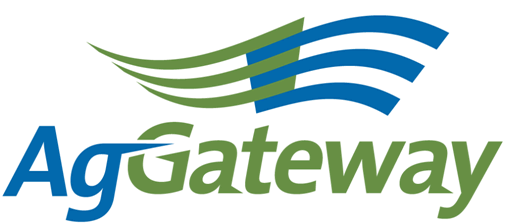 Note Taker Schedule:Newsletter Article Due Dates:Contact: M&C Committee Chair  Nancy Appelquist   845 544-1985  Nappelquist@entira.netM&C Committee Vice Chair  Andriana Doukas  559 492-5510 andriana@agrian.com   Attendees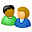 Contact: M&C Committee Chair  Nancy Appelquist   845 544-1985  Nappelquist@entira.netM&C Committee Vice Chair  Andriana Doukas  559 492-5510 andriana@agrian.com   Attendees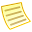 MinutesMinutesTopicTopicTopic LeaderTopic LeaderDesired OutcomeDesired OutcomeNotesNotesMeeting MinutesMeeting MinutesNancy AppelquistNancy AppelquistMinute-taker assignedMinute-taker assignedAndriana Doukas MajarianAndriana Doukas MajarianAgGateway Antitrust PolicyAgGateway Antitrust PolicyNancy AppelquistNancy AppelquistAgreement to abide by click to view antitrust guidelinesAgreement to abide by click to view antitrust guidelinesApproval of Prior Meeting Minutes from Annual ConferenceApproval of Prior Meeting Minutes from Annual ConferenceNancy AppelquistNancy AppelquistTeam has approved minutes or agreed on updatesTeam has approved minutes or agreed on updatesMinutes from December meeting are posted on website. Andriana Majarian motioned to approve, Lori Gasso second to approve the minutes December 2012.  Minutes from December meeting are posted on website. Andriana Majarian motioned to approve, Lori Gasso second to approve the minutes December 2012.  Review Action Items from last meetingReview Action Items from last meetingNancy AppelquistNancy AppelquistReview Status of Action ItemsReview Status of Action ItemsNancy reviewed the action items.Nancy reviewed the action items.Newsletter PlanningNewsletter PlanningNancy AppelquistNancy AppelquistPlan for Jan/Feb.Plan for Jan/Feb.Newsletter PlanningNewsletter PlanningNancy AppelquistNancy AppelquistPlan for March.Plan for March.Membership Drive Membership Drive Susan RulandSusan RulandProvide any updates on upcoming Membership driveProvide any updates on upcoming Membership driveSusan and Wendy reported on the membership drive. AgGateway gained 31 new members in 2012 for a total of 167 members. Susan and Wendy reported on the membership drive. AgGateway gained 31 new members in 2012 for a total of 167 members. On Boarding On Boarding Marcia RhodusMarcia RhodusProvide updates on progressProvide updates on progressAndriana reported that Marcia did a nice transition meeting. Andriana has organized a call for next week to review the status and begin planning for 2013.Andriana reported that Marcia did a nice transition meeting. Andriana has organized a call for next week to review the status and begin planning for 2013.Marketing CalendarMarketing CalendarSusan RulandSusan RulandTeam understands status, next stepsTeam understands status, next stepsSusan reviewed the marketing calendar.Susan reviewed the marketing calendar.AgGateway Communications & MarketingAgGateway Communications & MarketingSusan RulandSusan RulandExploring AgGateway’s usage of LinkedInExploring AgGateway’s usage of LinkedInA plan will be presented at the March meeting.A plan will be presented at the March meeting.Review Current Council Sell SheetsReview Current Council Sell SheetsSusan RulandSusan RulandTeam understands status, next stepsTeam understands status, next stepsTaskforce has met and Susan is editing/reviewing the council sell sheets.Taskforce has met and Susan is editing/reviewing the council sell sheets.Branding GuidelinesBranding GuidelinesDave CraftDave CraftNo report provided.No report provided.Website ReviewWebsite ReviewSusan Ruland & Meri Kotlas Susan Ruland & Meri Kotlas Susan and Meri provided a webinar and reviewed the website. Practical tips were provided.Susan and Meri provided a webinar and reviewed the website. Practical tips were provided.New BusinessNew BusinessNancy AppelquistNancy AppelquistTeam understands status, next stepsTeam understands status, next stepsThe desired outcome column will be removed moving forward.Lori Gasso volunteered to be the editor for the newsletter.Meeting schedule and note taking assignments are noted at the bottom of the minutes. Lori is scheduled to take minutes at the February meeting.The desired outcome column will be removed moving forward.Lori Gasso volunteered to be the editor for the newsletter.Meeting schedule and note taking assignments are noted at the bottom of the minutes. Lori is scheduled to take minutes at the February meeting.Review New Action ItemsReview New Action ItemsNote TakerNote TakerTeam understands status, next stepsTeam understands status, next stepsNoted belowNoted belowUpcoming MeetingsUpcoming MeetingsNext Meeting ReminderNext Meeting ReminderNext meeting 2/1/2013   11:00 PM EDT (10:00 CT, 9:00 MT, 8:00 PT)Next meeting 2/1/2013   11:00 PM EDT (10:00 CT, 9:00 MT, 8:00 PT)Active Action Items List as of 01/11/2013Active Action Items List as of 01/11/2013Active Action Items List as of 01/11/2013AccountableAction Status SusanReviewing/editing council sell sheets and will provide feedback at the next meeting. Assigned at 1/11 meetingWendyFollow-up with Dave Craft regarding Branding Guidelines & Applied Standards logo usage.Assigned at 1/11 meetingWendyProvide an update on the membership drive to Nancy for the newsletter.Assigned at 1/11 meetingNancySend out a reminder to the authors for the newsletter.Assigned at 1/11 meetingNancyProvide Wendy a schedule list of council authors for the newsletter to be presented at the Board meetingAssigned at 1/11 meetingWendyWork with Meri to ensure council/committee chairs are listed correctly on the websiteAssigned at 1/11 meetingAndrianaSend invite to Wendy for the scheduled Onboarding conference call with SusanAssigned at 1/11 meetingMeeting DateNote Taker11-JanAndriana1-FebLori1-MarVictoria5-AprMarcia4-MayJessica7-JunMeri12-JulSara2-AugSusan6-SepDave4-OctAndriana1-NovLori6-DecVictoriaArticle Due DateNewsletter Published18-JanJanuary/ Feb15-FebMarch15-MarApril19-AprMay18-MayJune21-JunJuly26-JulAugust16-AugSeptember20-SepOctober18-OctNovember15-NovDecember17-JanJanuary/ Feb